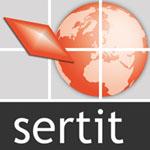 Invités : B. Allenbach, S. Battiston, F. Benatia, S. Clandillon, R. Faivre, P. de Fraipont, M. de Mathelin, H. Giraud, J.-F. Kong, J. Maxant, C. Meyer, N. Tholey, H. Yésou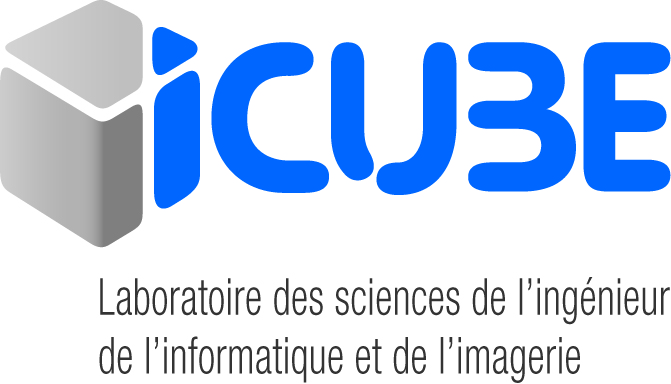 Excusés : H. YésouEvénements-04 et 05/09/2017 Strasbourg : Conférence Francophone de l’Information Géographique-05/09/2017 Strasbourg : Michel de Mathelin rencontre Pascal Lory, Chef de mission CNIG et INSPIRE à l’IGN,Henning Sten Hansen, EUROGI president, Simon Vrekar, EUROGI general secretary.+ inscription à EUROGI-07/09/2017 Strasbourg : Visite de Annett Wania du JRC-14/09/2017 Reims 10h30-16h30 : Réunion OCS Grand Est à grande échelle-22/09/2017 09h-12h00 : Réunion SDC-SERTITPrésentation des (nouvelles) fonctionnalités de MultiCUBE, logiciel dédié à l'analyse d'images et de séries d'images satellitaires, puis échanges sur les développements complémentaires nécessaires à son utilisation.-22/09/2017 09h-12h00 : Présentation du SERTIT à une classe de Terminale S par Jérôme-17 au 19/10/2017 Rennes : AppSpace Bretagne -nov 2017 Valabres : Decat Valabres-Liste des activités de cartographie rapide depuis 07/2017Projets/contratsAvant-propos : Tableau de suivi et ProjeqtorSoumissions-Soumission SWOT HRSujet : Support au développement du masque d’eau de référence et de la base de données lac pour les données SWOT HRChef de projet : HervéPersonnel impliqué : Julien ? Robin ?Travaux à réaliser : Support aux activités sur le masque d’eau a priori ; Supports aux activités sur les bases de données a priori ; Préparation et participation aux réunions ADT et ST SWOTMontant : 141k€ sur 1,5 an-Projet IDEX PRIM’Eau avec Isabelle CharpentierLes enjeux méthodologiques du projet PRIM’Eau sont de proposer :une approche interdisciplinaire d’évaluation du risque, des incertitudes de modélisation et de leur perception par différents groupes (scientifique, gestionnaire, habitants) ;une méthode de modélisation de  bassins versants (BV) en vue d’une utilisation opérationnelle, i.e. « temps réel », tant en simulation qu’en évaluation du risque. En particulier, cette méthode devra tenir compte (1) des erreurs inhérentes à l’usage de données de terrain souvent mal quantifiées (évapotranspiration, conductivité hydraulique, par exemple), (2) de divers scénarios d’aménagement du BV et (3) de conditions météorologiques ;une méthode de validation des hypothèses formulées sur les modèles et les données par des méthodes numériques de calcul d’incertitude, par de nouvelles observations in-situ (traçage des micro-polluants, relevés météorologiques locaux) et des documents d’archives (cartes et photos) ;une description (vulgarisée) des phases de modélisation et de calcul de risque pour échanger et permettre une interprétation des résultats avec les différents groupes ;une étude de référence à la fois en calcul d’incertitudes, et en gestion des risques « inondations » et «pollution» ;l’analyse d’un processus de recherche interdisciplinaire et ses interactions avec la société.Acceptations-Prestations relative à la cartographie de l’impact d’Irma à St Martin et St Barthélémy avec Allianz-Prolongation de la thèse de Laurence Fruteau « application de la mission SWOT pour le suivi d’un grand bassin :  le Yangtse » (financement CNES et CS, encadrement LEGOS et CS)Le SERTIT prend en charge 1mois de financement sur les 6 mois de prolongation. (3 915€ HT en 2018)-PAPI LysDébut des travaux : fin 2017 ou début 2018Travaux à réaliser par le Sertit :En amont de la crise : aide à la mise en place d’un􀀃 mode opératoire de programmation d’images satellites et d’une cartographie rapide ;En phase de crise : collecte et programmation􀀃 d’images satellites et cartographie rapide ;Lors du retour􀀂d’expérience : collecte de données satellites complémentaires, cartographie dynamique des inondations, cartographie de l’extension maximale du champ d’inondation.-DDT SurrectionConvention signéeObjet : Utilisation des techniques d'interférométrie radar pour la réalisation d'un historique et d'un suivi de mouvement de surrection et la détermination de leurs impacts sur l'urbanisme local, appliquées aux cas de Lochwiller et Kirchheim.Chef de projet : Paul et Nadine Personnel impliqué : Nadine, Paul, ??Montant 50k€ sur 2ans-EMS EFFISChef de projet : StephenPersonnel impliqué : Stephen, Mathilde, Montant : 95k€ sur 2ans-TEMPO InspaceChef de projet : Paul de FraipontMontant : 15k€ sur 7 moisPersonnel impliqué : ??-ACCROIMOB (CRPF Lorraine)Chef de projet : HenriPersonnel impliqué : Henri, ??Montant : 54k€ sur 2,5ans-AAP « innovation et investissements pour l'amont forestier »Objet : Mise en place d'outils de cartographie de la ressource pour le suivi de la gestion forestière par télédétection»Partenaires : ONF, Université de Liège/Gembloux AgroBioTechMontant : 31,2k€/212 400€Personnel impliqué : Henri, -ANR TIMESPersonnel impliqué : ?Montant : ?Refus-ESA RUS-H2020 Westwind-H2020 EARENDEL-Tosca OCADO :Pour le SERTIT en revanche, la demande de CDD semble prématurée, la définition de la chaine de traitement ne démarrant que vers la fin de 2018. Par ailleurs, il n’est pas clair qui, entre le SERTIT et l’IRSTEA, prendra en charge le développement effectif de cette chaine. Classement A avec réserves : Le comité TOSCA ne soutient qu’un CDD sur les deux demandés cette année, et s’interroge sur le grand nombre de CDD demandés pour les années suivantes. Il souligne que le financement des projets TOSCA est évalué annuellement, et rappelle que les CDD CNES doivent correspondre à des activités techniques, bien décrites et justifiées par le projet, et qu’ils ne doivent pas servir à pallier un manque chronique de personnel permanent dans les laboratoires proposants. Dans l’optique finale d’une chaîne opérationnelle intégrée, il semblerait en outre judicieux de mutualiser un unique CDD annuel sur tous les partenaires. Par ailleurs, les CES devant structurer la communauté, le comité TOSCA suggère un rapprochement avec le CEFE (F. Mouillot).Etat financier au 01/07/2017RHRecrutement développeurEtat des candidatures reçues et planning des entretiensNouvel organigrammePropositionsDivers-Calendrier des réunions 2017-2018 :25/09/2017 Réunion Equipe de direction SERTIT (proposition de nouvel organigramme)09/10/2017 Réunion Equipe de direction SERTIT23/10/2017 Réunion Equipe élargie SERTIT06/11/2017 Réunion Equipe de direction SERTIT20/11/2017 Réunion Equipe de direction SERTIT04/12/2017 Réunion Equipe de direction SERTIT18/12/2017 Réunion Equipe de direction SERTIT08/01/2018 Réunion Equipe élargie SERTIT15/01/2018 Réunion Equipe de direction SERTIT29/01/2018 Réunion Equipe de direction SERTIT12/02/2018 Réunion Equipe de direction SERTIT26/02/2018 Réunion Equipe de direction SERTIT12/03/2018 Réunion Equipe de direction SERTIT26/03/2018 Réunion Equipe de direction SERTIT09/04/2018 Réunion Equipe élargie SERTIT23/04/2018 Réunion Equipe de direction SERTIT14/05/2018 Réunion Equipe de direction SERTIT28/05/2018 Réunion Equipe de direction SERTIT11/06/2018 Réunion Equipe de direction SERTIT25/06/2018 Réunion Equipe de direction SERTIT09/07/2018 Réunion Equipe élargie SERTIT23/07/2018 Réunion Equipe de direction SERTITRéunion Equipe de Direction Plate-forme SERTIT du 25/09/201709h30-12h00 Salle de réunion du SERTIT – Icube-SERTIT Site Illkirch……………Charte627 Hurricane Maria in Guadeloupe/Martinique18/09/2017StormFrance AntillesEMSR241Hurricane Irma in Florida09/09/2017StormEMSR240Earthquake in Southern Mexico08/09/2017EarthquakeMexicoEMSR239Forest fire in Andalusia, Spain09/09/2017WildfireSpainEMSR237Forest fire in Andalusia, Spain09/09/2017WildfireSpainEMSR235Flood in Niger31/08/2017FloodNigerEMSR233Hurricane Irma in Haiti and Dominican...06/09/2017StormDominican Republ..., HaitiCharte627 Hurricane Irma in St.Martin/StBarth05/09/2017StormFrance AntillesEMSR229Hurricane Harvey in Texas25/08/2017StormUnited StatesEMSR228Flooding in Northern Ireland, United...23/08/2017FloodUnited KingdomEMSR227Forest fire in Leon, Spain22/08/2017WildfireSpainEMSR226Wildfire in Georgia20/08/2017WildfireGeorgiaEMSR224Forest fire in Zakynthos Island and North-...11/08/2017WildfireGreeceEMSR214Forest Fires in Southern France24/07/2017WildfireFranceEMSR213Forest Fire in Southern Italy10/07/2017WildfireItalyEMSR212Mudflows in Tajikistan03/07/2017Mass movementTajikistan